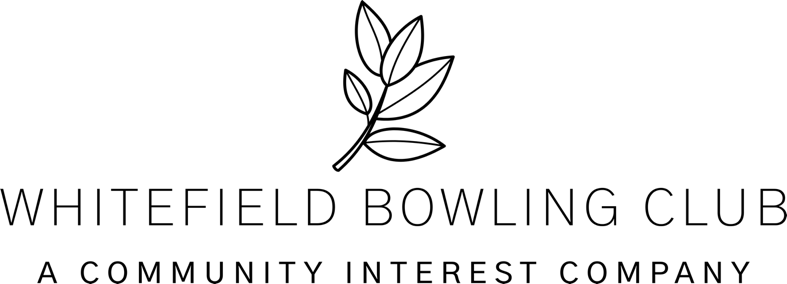 Whitefield Bowling Club Community Interest Company: Health & Safety Policy StatementWBCCIC and our members must recognise their duties under the Health and Safety at Work etc Act 1974 and the accompanying protective legislation. We will endeavour to meet the requirements of this legislation to ensure that we maintain a safe and healthy environment. All Directors and Members will be informed of their responsibilities to ensure we take all reasonable precautions, to ensure the safety, health and welfare of those that are likely to be affected by the Club’s activities.WBCCIC as far as is reasonably practicable, has the duty to ensure the following:To provide and maintain a safe environment, safe systems and activities, safe equipment, and a healthy and safe operational environment.To ensure that hazards are identified, and regular assessments of risks are undertaken.To provide information, instruction, and training as is necessary to ensure members and visitors are assured of a safe and healthy environment.To promote the awareness of health and safety and encouraging health and safety best practice throughout all the Club’s activities.To provide access to adequate first aid facilities and qualified first aider at all reasonable timesTo record any injuries or accidents or near misses sustained during any club activity or whilst on the club premises.To undertake regular, recorded risk assessment of the Cub’s premises (weekly) and all activities undertaken by/at the Club.To ensure The Club is taking the appropriate protective and preventative measures.Ensuring all equipment is in sound and safe working order and all users have the necessary training and PPE.As a Club Member or attending the premises you have a duty to: Take reasonable care for your own health and safety and that of others who may be affected by what you do or do not do.Co-operate with the club on health and safety issues. Correctly use all equipment provided by the club. Not interfere with or misuse anything provided for your health, safety or welfare.CLUB HEALTH & SAFETY OFFICER: Warren JacksonFIRST AID: 	Location of first aid facilities:	Shelf in main Clubhouse.	Location of defibrillator:	Wall in Bowls HutNominated person for maintaining First Aid supplies and ensuring this policy is enacted:	Colin JackAddress for Emergency Services: 22 Church Lane, Whitefield, M45 7NF